Dźwięk – wrażenie słuchowe, spowodowane falą akustyczną rozchodzącą się w ośrodku sprężystym (ciele stałym, cieczy, gazie). Częstotliwości fal, które są słyszalne dla człowieka, zawarte są w paśmie między wartościami granicznymi od ok. 16 Hz do ok. 20 kHz.Cechy fizyczne dźwięku :- wysokość – zależy od częstotliwości drgań, a więc od długości i grubości ciała oraz materiału, z którego jest wykonane- głośność – zależna jest od amplitudy drgania, czyli od siły z jaką działamy na ciało.- czas trwania – zależy od czasu drgania ciała- barwa - zależna jest od ilości i natężenia tonów składowych dźwięku.ELEMENTY NOTACJI MUZYCZNEJMateriał dźwiękowy. Sposób notacji dźwięków. Podział materiału dźwiękowego na oktawy. Skróty notacji muzycznej. Ad 1.   Zbiór dźwięków, jakimi posługujemy się w praktyce muzycznej nazywamy materiałem dźwiękowym. Ad 2. Dźwięki notujemy na pięciolinii za pomocą nut, czyli umownych znaków graficznych wyrażających wysokość dźwięku oraz jego wartość czasową.  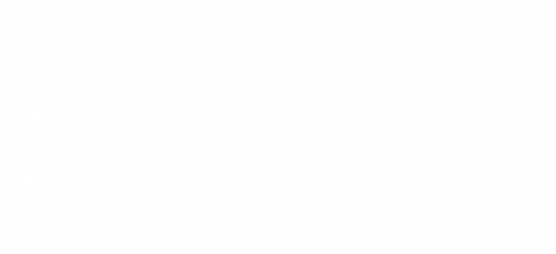 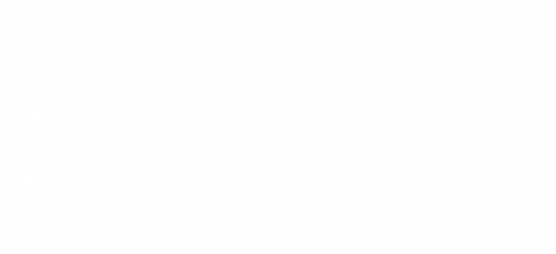 Każdą pięciolinię otwiera klucz muzyczny, który jest znakiem wyznaczającym na pięciolinii położenie dźwięku kluczowego, a w stosunku do niego położenie wszystkich innych dźwięków. W kluczu wiolinowym zapisujemy dźwięki w środkowym i wysokim rejestrze.                          Klucz basowy natomiast przeznaczony jest do zapisywania dźwięków w niskim rejestrze. 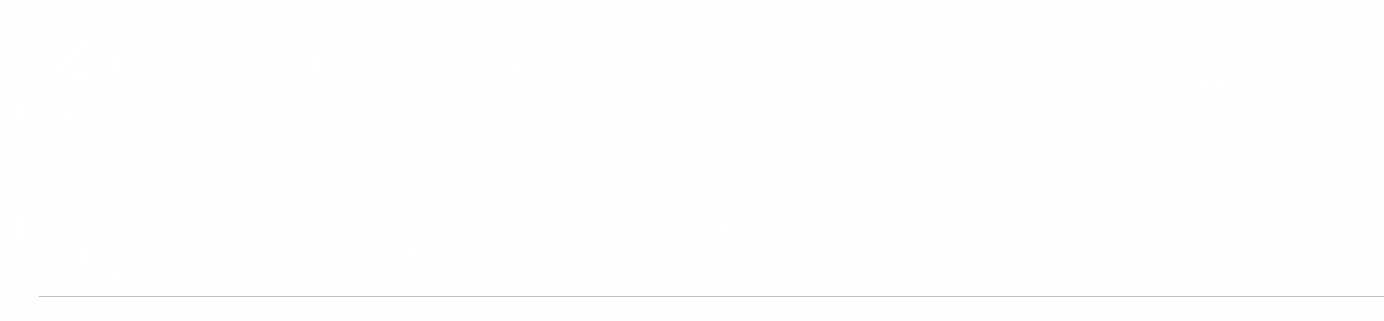 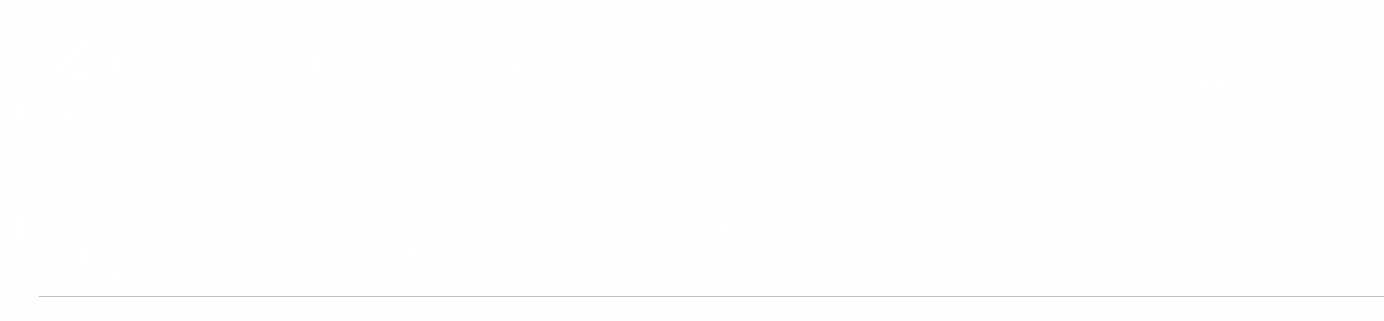              c        d         e         f          g         a        h         c1      d1        e1            f1        g1         a1               W praktyce muzycznej używa się także innych kluczy muzycznych.        Ad 3.  Przyglądając się klawiaturze fortepianu zauważamy, że składa się ona z pewnych stale powtarzających się ugrupowań klawiszy. Takim ugrupowaniem jest siedem białych  i mieszczących się pomiędzy nimi pięć czarnych klawiszy zawartych w oktawie. Oktawa liczy zatem 12 kolejnych klawiszy /dźwięków /. Oktawy: subkontra         kontra                wielka                   mała              razkreślna         dwukreślna         trzykreślna        czterokreślna 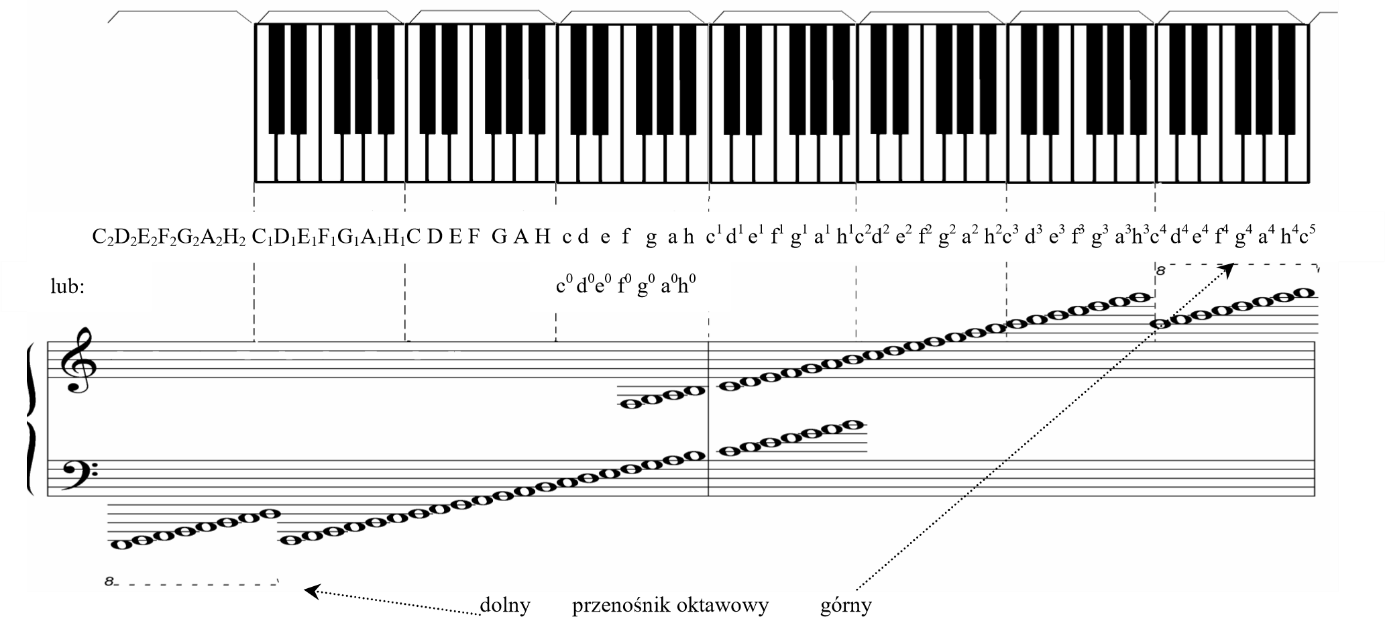 Ad 4. Skróty notacji muzycznej to umowne znaki i określenia słowne stosowane w celu uniknięcia dosłownych powtórzeń tekstu nutowego lub w celu uproszczenia i skrócenia notacji. Do najważniejszych należą: a) znaki repetycji Powtarzaną część utworu ogranicza się podwójną kreską z dwiema kropkami. Kreski stojące po zewnętrznej stronie części powtarzanej są grubsze, po wewnętrznej zaś cieńsze i zaopatrzone kropkami. Kropki stawia się nad drugą i trzecią linią: 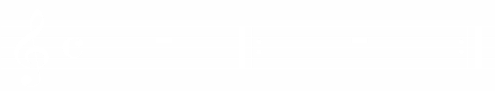 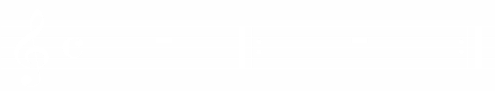 Jeżeli powtarzać mamy utwór od początku, znak powtórzenia stawia się tylko na końcu, po ostatnim takcie tego odcinka: 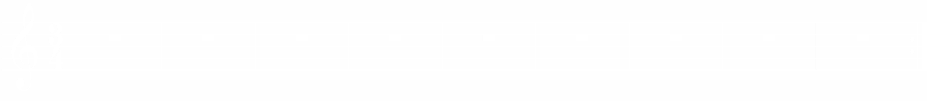 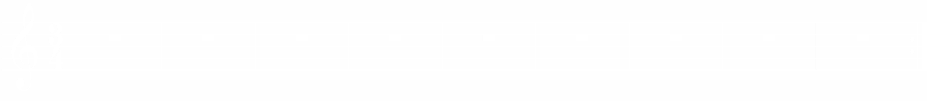 Jeśli dwa znaki repetycji się spotkają, piszemy tylko jedną grubą kreskę w środku, a po bokach po jednej cienkiej kresce z kropkami: 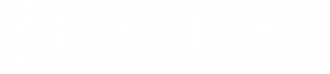 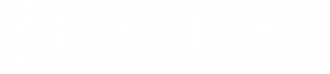 Często powtarzana część utworu może posiadać różne zakończenia. Zakończenie grane za pierwszym razem wyznacza się klamrą poziomą i podpisaną cyfrą 1, lub oznaczeniem prima volta. Znak repetycji umieszcza się po pierwszej volcie. Przy powtórnym wykonaniu zamiast opuszczonej pierwszej volty wykonuje się od razu drugą, również oznaczoną klamrą poziomą z cyfrą 2, lub napisem seconda volta. 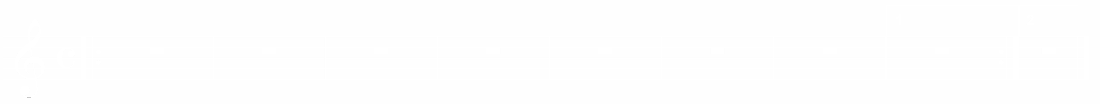 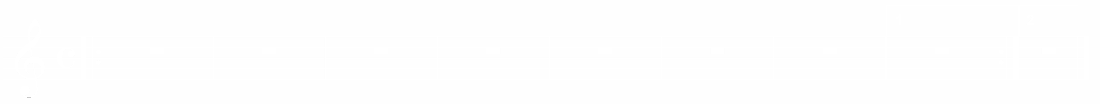 słowne oznaczenia powtórzeń da capo al fine = powtórzyć od początku do wyrazu fine ( skrót D.c.al. f. ) 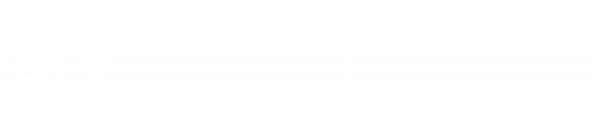 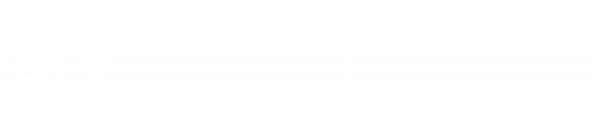 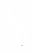 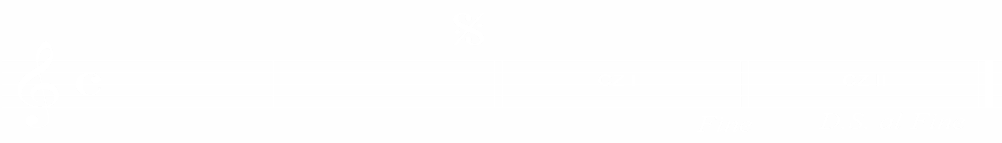 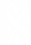 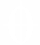 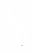 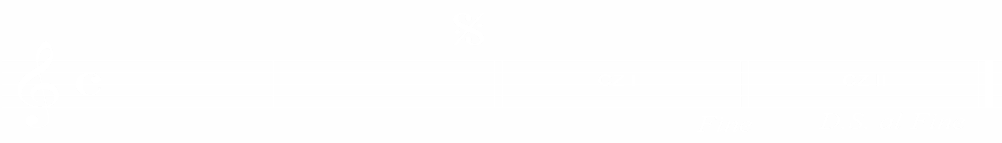 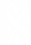 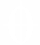 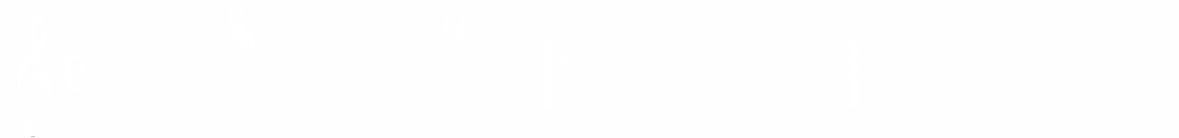 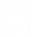 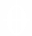 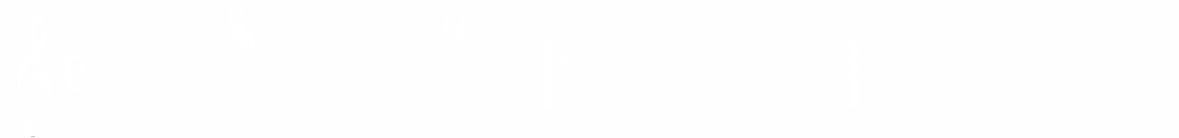 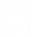 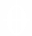 Da capo senza repetizione al fine = od początku bez powtórzeń do wyrazu fine  skrótowe oznaczenia powtarzanych dźwięków  -  tej samej wysokości i tej samej wartości rytmicznej: 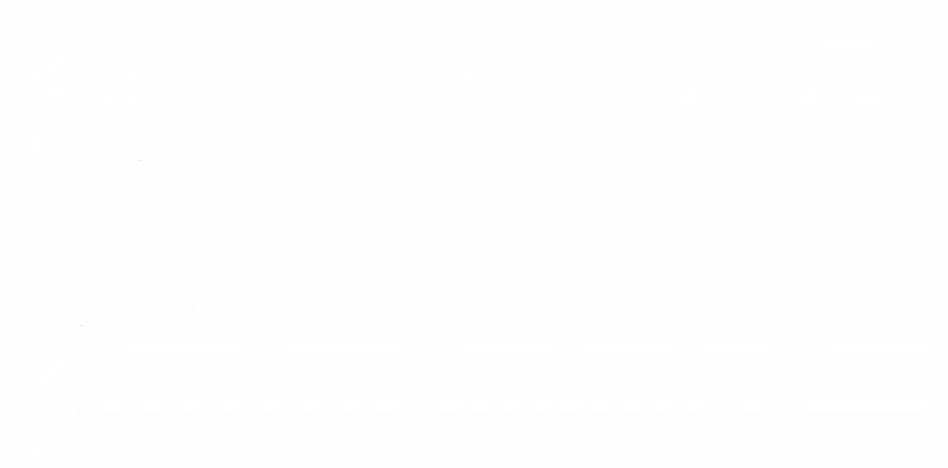 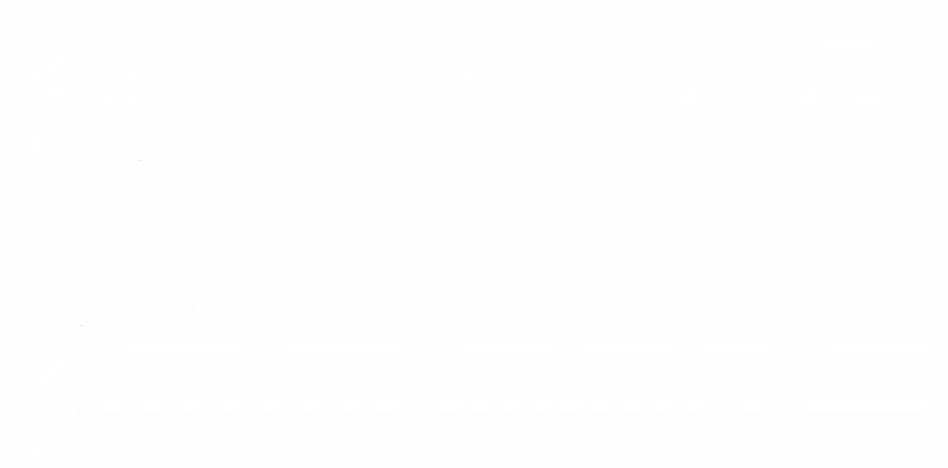 dosłowne powtórzenie figur melodycznych ( a ), figur akompaniamentowych ( b ) 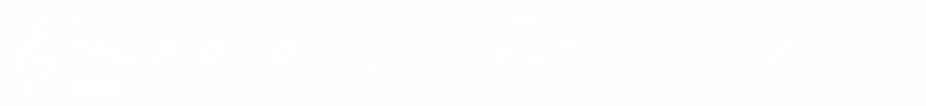 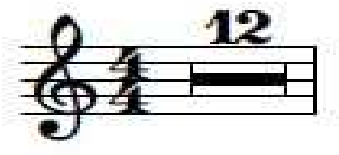 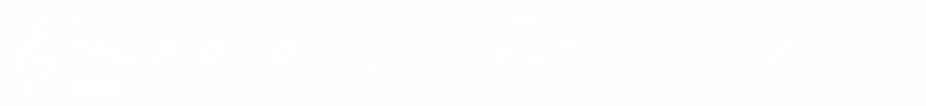 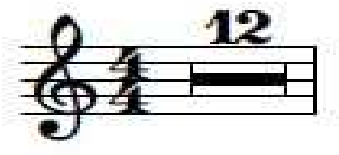 e) cyfra 8 umieszczona nad lub pod nutą oznacza wykonanie jej łącznie z jej górną lub dolną oktawą. To samo oznacza określenie col 8va lub all 8va, con 8va(coll, all ottava)lub ottava bassa- tylko dla dolnej oktawy. 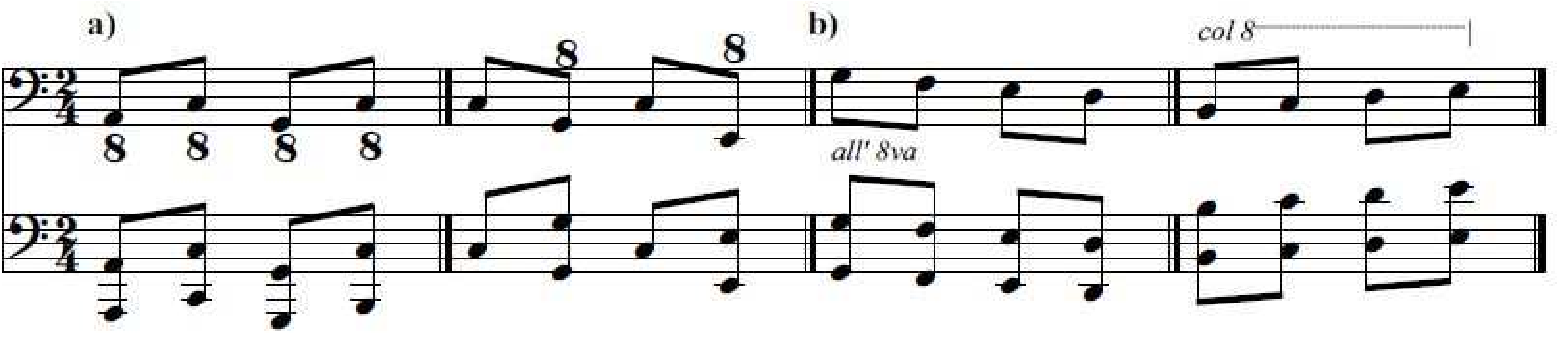 zapis:  wykonanie: Przenośnik oktawowy to znak graficzny, który oznacza ,iż zaznaczone dźwięki należy wykonać o oktawę wyżej - zapisany od góry , lub niżej - zapisany od dołu (patrz ad. 3) 